СОВЕТ ДЕПУТАТОВ МУНИЦИПАЛЬНОГО ОБРАЗОВАНИЯВАСИЛЬЕВСКИЙ СЕЛЬСОВЕТ САРАКТАШСКОГО РАЙОНАОРЕНБУРГСКОЙ ОБЛАСТИТРЕТИЙ СОЗЫВРЕШЕНИЕдвадцать восьмого  заседания Совета депутатовмуниципального образования Васильевский  сельсоветтретьего  созываот  28 сентября  2018 года                  с. Васильевка                           №  122В соответствии с пунктом 5 статьи 179.4 Бюджетного кодекса Российской Федерации, Федеральным законом от 06.10.2003 № 131-ФЗ «Об общих принципах организации местного самоуправления в Российской Федерации», Федеральным законом от 08.11.2007 № 257-ФЗ «Об автомобильных дорогах и о дорожной деятельности в Российской Федерации и о внесении изменений в отдельные законодательные акты Российской Федерации», Уставом муниципального образования  Васильевский сельсовет,Совет депутатов Васильевского сельсоветаРЕШИЛ:         1. Утвердить «Порядок формирования и использования бюджетных ассигнований дорожного фонда муниципального образования Васильевский сельсовет  Саракташского района Оренбургской области»,  в редакции от 28 сентября 2018 года согласно приложения №1. 2. «Порядок формирования и использования бюджетных ассигнований дорожного фонда муниципального образования Васильевский сельсовет Саракташского района Оренбургской области», утвержденный решением Совета депутатов Васильевского сельсовета от 12.09.2013 года № 121, с изменениями, утвержденными решением Совета депутатов Васильевского сельсовета от  14.02.2014 № 145 , 24.06. 2014 № 161, признать утратившими силу. 3. Данное решение вступает в силу после обнародования, и подлежит размещению на официальном сайте администрации Васильевского сельсовета Саракташского района Оренбургской области, распространяется на правоотношения, возникшие с 01.01.2018 года.4. Контроль за исполнением данного решения возложить на постоянную комиссию по бюджетной, налоговой и финансовой политике, собственности, экономическим вопросам (Мурсалимов К.Х.).Председатель Совета депутатов сельсовета-Глава муниципального образования                                          А.Н. СерединовПриложение №1к решению Совета депутатовВасильевского  сельсоветаот  28.09.2018 года  № 122ПОРЯДОКформирования и использования бюджетных ассигнований дорожного фонда муниципального образования Васильевский   сельсовет Саракташского района Оренбургской областиI . Общие положения1.1. Настоящий Порядок формирования и использования бюджетных ассигнований дорожного фонда муниципального образования Васильевский сельсовет Саракташского района Оренбургской области (далее – Порядок) устанавливает правила формирования и использования бюджетных средств дорожного фонда муниципального образования Васильевского сельсовета (далее – Дорожный фонд).1.2. Дорожный фонд представляет собой часть средств бюджета Васильевского сельсовета, подлежащих использованию в целях финансового обеспечения дорожной деятельности в отношении автомобильных дорог (улиц) общего пользования местного значения муниципального образования Васильевский сельсовет и искусственных сооружений на них (далее – дороги).1.3. Средства дорожного фонда имеют целевое назначение и не подлежат изъятию или расходованию на цели, не связанные с обеспечением дорожной деятельности.Порядок формирования бюджетных средств Дорожного фонда2.1. Объем бюджетных средств Дорожного фонда утверждается решением Совета депутатов муниципального образования Васильевский  сельсовет о местном бюджете на очередной финансовый год и на плановый период в размере не менее суммы прогнозируемого объема доходов местного бюджета за счет:- доходов от акцизов на автомобильный бензин, прямогонный бензин, дизельное топливо, моторные масла для дизельных и (или) карбюраторных (инжекторных) двигателей, производимые на территории Российской Федерации, подлежащих зачислению в местный бюджет;- средств от передачи в аренду земельных участков, расположенных в полосе отвода автомобильных дорог общего пользования местного значения;- платы в счет возмещения вреда, причиняемого автомобильным дорогам местного значения транспортными средствами, осуществляющими перевозки тяжеловесных и (или) крупногабаритных грузов;- платы за оказание услуг по присоединению объектов дорожного сервиса к автомобильным дорогам общего пользования местного значения;- поступлений межбюджетных трансфертов из бюджетов других уровней на финансовое обеспечение дорожной деятельности в отношении автомобильных дорог местного значения;- безвозмездных поступлений от физических и юридических лиц, в том числе добровольных пожертвований, на финансовое обеспечение дорожной деятельности в отношении автомобильных дорог общего пользования, местного значения. 2.2. Объем бюджетных средств Дорожного фонда может уточнятся в течение текущего финансового года:2.2.1. Объем бюджетных средств Дорожного фонда может быть увеличен в текущем году в случае направления дополнительных доходов в соответствии с решением Совета депутатов муниципального образования Васильевский  сельсовет с учетом потребности в назначениях в текущем году.2.2.2. В случае недостаточности прогнозируемых доходов, указанных в пункте 2.1., в текущем финансовом году и плановом периоде, в состав источников формирования средств Дорожного фонда могут быть включены иные поступления, не противоречащие законодательству Российской Федерации, Оренбургской области, муниципальным правовым актам.2.2.3. В случае ожидаемого превышения поступлений доходов, указанных в пункте 2.1., в текущем финансовом году над плановыми значениями, объем бюджетных средств Дорожного фонда увеличивается на сумму превышения, путем внесения изменений в решение Совета Депутатов муниципального образования Васильевский сельсовет о бюджете сельсовета на текущий финансовый год.2.2.4. Бюджетные средства Дорожного фонда, не использованные в текущем финансовом году, направляются на увеличение бюджетных средств Дорожного фонда в очередном финансовом году.Порядок использования бюджетных средств Дорожного фонда3.1. Средства Дорожного фонда направляются на дорожную деятельность в отношении автомобильных дорог общего пользования местного значения муниципального образования Васильевский сельсовет.3.2. К целевым направлениям расходов Дорожного фонда относятся:1) содержание, капитальный ремонт и ремонт улично-дорожной сети общего пользования местного значения и сооружений на них, в том числе автомобильных дорог общего пользования местного значения и сооружений на них;2) проектирование и строительство (реконструкция) и капитальный ремонт улично-дорожной сети общего пользования местного значения и сооружений на них, в том числе автомобильных дорог общего пользования местного значения и сооружений на них;3) капитальный ремонт и ремонт дворовых территорий многоквартирных домов, проездов к дворовым территориям многоквартирных домов в границах населенных пунктов; 4) приобретение дорожно-строительной техники, необходимой для осуществления дорожной деятельности;5) устройство недостающего электроосвещения;6) оформление прав собственности на улично-дорожную сеть общего пользования местного значения и земельные участки под ними, в том числе на автомобильные дороги общего пользования местного значения и сооружений на них;7) на осуществление иных полномочий в области использования улично-дорожной сети общего пользования местного значения, в том числе авто мобильных дорог общего пользования местного значения и сооружений на них, и осуществление дорожной деятельности в соответствии с законодательством Российской Федерации.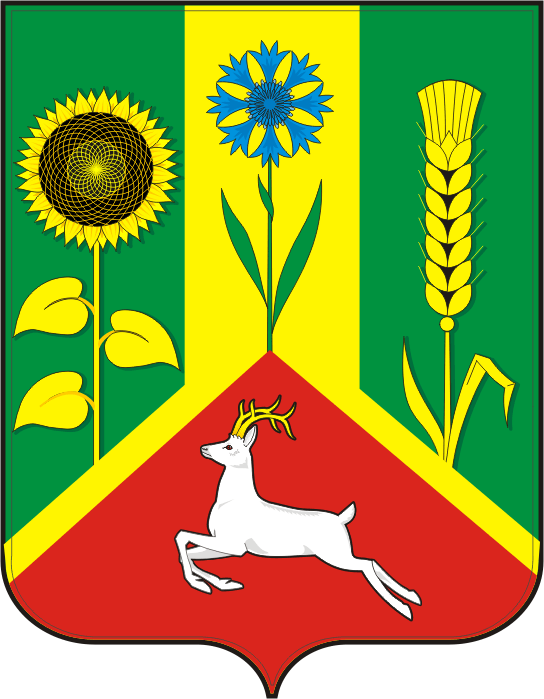 Об утверждении «Порядка формирования и использования бюджетных ассигнований дорожного фонда муниципального образования Васильевский сельсовет  Саракташского района Оренбургской области», утвержденного  решением Совета депутатов № 121 от 12.09.2013 , в новой редакции